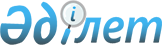 2016 жылға арналған мектепке дейінгі тәрбие мен оқытуға мемлекеттік білім беру тапсырысын, жан басына шаққандағы қаржыландыру және ата-ананың ақы төлеу мөлшерін бекіту туралыПавлодар облысы Павлодар аудандық әкімдігінің 2016 жылғы 16 қыркүйектегі № 294/9 қаулысы. Павлодар облысының Әділет департаментінде 2016 жылғы 21 қазанда № 5256 болып тіркелді      Қазақстан Республикасының 2001 жылғы 23 қаңтардағы "Қазақстан Республикасындағы жергілікті мемлекеттік басқару және өзін-өзі басқару туралы" Заңының 31, 37-баптарына, Қазақстан Республикасының 2007 жылғы 27 шілдедегі "Білім туралы" Заңының 6-бабы 4-тармағының 8-1) тармақшасына сәйкес Павлодар ауданының әкімдігі ҚАУЛЫ ЕТЕДІ:

      1. 2016 жылға арналған мектепке дейінгі тәрбие мен оқытуға мемлекеттік білім беру тапсырысы, жан басына шаққандағы қаржыландыру және ата-ананың ақы төлеу мөлшері осы қаулының қосымшасына сәйкес бекітілсін.

      2. Осы қаулының орындалуын бақылау аудан әкімінің әлеуметтік мәселелер жөніндегі орынбасары Н.О. Сағандықовқа жүктелсін.

      3. Осы қаулы алғашқы ресми жарияланған күннен кейін қолданысқа енгізіледі.

 2016 жылға арналған мектепке дейінгі тәрбие мен
оқытуға мемлекеттік білім беру тапсырысы, жан басына
шаққандағы қаржыландыру және ата-ананың ақы төлеу мөлшері
					© 2012. Қазақстан Республикасы Әділет министрлігінің «Қазақстан Республикасының Заңнама және құқықтық ақпарат институты» ШЖҚ РМК
				
      Аудан әкімі

А. Бабенко
Павлодар ауданы әкімдігінің
2016 жылғы "16" қыркүйек
№ 294/9 қаулысына
қосымша№ р/с

Мектепке дейінгі тәрбие мен оқыту мекемелерінің атаулары

Мектепке дейінгі тәрбие мен оқыту ұйымдарындағы тәрбиеленушілердің саны

Мемлекеттік қаржыландырудың айлық өлшемі, теңге

Бір тәрбиеленушіге айына жұмсалатын шығындардың орташа құны, теңге

Ата-аналардың айлық төлем ақысы, теңге

1

2

3

4

5

6

1

Павлодар ауданы әкімдігі Павлодар ауданы Григорьевка ауылдық округі әкімі аппаратының "Балбөбек" сәбилер бақшасы" мемлекеттік қазыналық коммуналдық кәсіпорны

60

(республикалық бюджет)

25368

25173

3 жасқа дейін – 5000;

3-жастан бастап - 5500

2

Павлодар ауданы әкімдігі Павлодар ауданы Чернорецк ауылдық округі әкімі аппаратының "Ақ бота" сәбилер бақшасы" мемлекеттік қазыналық коммуналдық кәсіпорны

60

(республикалық бюджет)

25966

25966

3 жасқа дейін – 5000;

3 жастан бастап - 5500

3

Павлодар ауданы әкімдігі Павлодар ауданы Кеңес ауылдық округі әкімі аппаратының "Ямышев сәбилер бақшасы" мемлекеттік қазыналық коммуналдық кәсіпорны

60

(республикалық бюджет)

25515

25105

3 жасқа дейін – 5100;

3 жастан бастап - 5900

4

Павлодар ауданы әкімдігі Павлодар ауданы Рождественка ауылдық округі әкімі аппаратының "Розовка санаторлық тәуліктік тобы бар сәбилер бақшасы" мемлекеттік қазыналық коммуналдық кәсіпорны

100

оның ішінде:

40

(республикалық бюджет)

60

(жергілікті бюджет)

13421

33601

12952

28109

1,5 жастан 3 жасқа дейін – 6500;

3 жастан бастап 7 жасқа дейін – 7500

5

Павлодар ауданы әкімдігі Павлодар ауданы Черноярка ауылдық округі әкімі аппаратының "Новочерноярка ауылы "Балапан" сәбилер бақшасы" мемлекеттік қазыналық коммуналдық кәсіпорны

100

(республикалық бюджет)

23954

21951

3 жасқа дейін – 5000;

3 жастан бастап - 5500

6

Павлодар ауданы әкімдігі Павлодар ауданы Красноармейка ауылдық округі әкімі аппаратының "Красноармейка сәбилер бақшасы" мемлекеттік қазыналық коммуналдық кәсіпорны

160

оның ішінде:

40

(республикалық бюджет)

120

(жергілікті бюджет)

22416

27590

21800

39729

3 жасқа дейін – 6300;

3 жастан бастап – 7600 

7

Павлодар ауданы әкімдігі Павлодар ауданы Ольгинка ауылы әкімі аппаратының "Ольгинка сәбилер бақшасы мемлекеттік қазыналық коммуналдық кәсіпорны

60

(жергілікті бюджет)

29778

24917

5 жасқа дейін – 6500;

5 жастан бастап - 7000

8

Павлодар ауданы әкімдігі Павлодар ауданы Мичурин ауылдық округі әкімі аппаратының "Мичурин балалар бақшасы" мемлекеттік қазыналық коммуналдық кәсіпорны

75

(республикалық бюджет)

16916

16916

3 жастан бастап - 6800

9

Өндіруші кооператив "Луганск", балалар бақшасы

45

(республикалық бюджет)

16318

16318

3 жастан бастап – 5300

10

"Павлодар ауданының Шақат орта жалпы білім беру мектебі мемлекеттік мекемесі, шағын-орталық

49

оның ішінде:

20

(республикалық бюджет)

29

(жергілікті бюджет)

19350

12783

19350

12783

2 жастан бастап 6 жасқа дейін - 6500

11

"Павлодар ауданының Маралды орта жалпы білім беру мектебі" мемлекеттік мекемесі, шағын-орталық

15

(республикалық бюджет)

18900

18900

5 жасқа дейін – 5720

12

"Павлодар ауданының Григорьевка негізгі жалпы білім беру мектебі" мемлекеттік мекемесі, шағын-орталық

21

(республикалық бюджет)

13107

13012

5 жастан бастап- 5000

13

"Павлодар ауданының Достық орта жалпы білім беру мектебі" мемлекеттік мекемесі, шағын-орталық

43

оның ішінде:

27

(республикалық бюджет)

16

(жергілікті бюджет)

16580

25880

16580

25880

5 жасқа дейін - 6000

14

"Павлодар ауданының Рождественка орта жалпы білім беру мектебі" мемлекеттік мекемесі, шағын-орталық

25

(жергілікті бюджет)

13030

13030

5 жастан бастап - 6500

15

"Павлодар ауданының Заңғар орта жалпы білім беру мектебі" мемлекеттік мекемесі, шағын-орталық

30

(республикалық бюджет)

26933

26666

5 жастан бастап - 6500

16

"Павлодар ауданының Преснов орта жалпы білім беру мектебі" мемлекеттік мекемесі, шағын-орталық

35

оның ішінде:

15

(республикалық бюджет)

20

(жергілікті бюджет)

3506

18858

3044

18704

5 жасқа дейін - 5000

17

"Павлодар ауданының Сычев негізгі жалпы білім беру мектебі" мемлекеттік мекемесі, шағын-орталық

37

(республикалық бюджет)

26510

24390

5 жасқа дейін - 5000

18

"Павлодар ауданының Ямышев орта жалпы білім беру мектебі" мемлекеттік мекемесі, шағын-орталық

15

(жергілікті бюджет)

21522

21522

5 жасқа дейін - 5000

19

"Павлодар ауданының Комарицин бастауыш білім беру мектебі" мемлекеттік мекемесі, шағын-орталық

10

(республикалық бюджет)

26783

26783

5 жасқа дейін - 5000

20

"Павлодар ауданының №2 Чернорецк орта жалпы білім беру мектебі" мемлекеттік мекемесі, шағын-орталық

40

оның ішінде:

25

(республикалық бюджет)

15

(жергілікті бюджет)

 

 

7346

26117

6796

25859

5 жасқа дейін - 5500

21

"Павлодар ауданының Заря орта жалпы білім беру мектебі" мемлекеттік мекемесі, шағын-орталық

60

оның ішінде:

42

(республикалық бюджет)

18

(жергілікті бюджет)

32216

21379

31815

21201

5 жастан бастап - 6000

22

"Павлодар ауданының Кеңес негізгі жалпы білім беру мектебі" мемлекеттік мекемесі, шағын-орталық

10

(республикалық бюджет)

24333

23716

5 жастан бастап - 5600

23

"Павлодар ауданының Богданов негізгі жалпы білім беру мектебі" мемлекеттік мекемесі, шағын-орталық

15

(республикалық бюджет)

10622

10622

5 жастан бастап - 5000

24

"Павлодар ауданының Ефремов орта жалпы білім беру мектебі" мемлекеттік мекемесі, шағын-орталық

40

оның ішінде:

22

(республикалық

бюджет)

18

(жергілікті бюджет)

10863

23828

10952

23134

5 жасқа дейін– 6500;

5 жастан бастап 7 жасқа дейін – 7500

